Asynchronous Learning for Grade 4-5 Extended FrenchWeek of March 1, 2021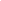 Les femmes et les filles de sciencesBut d’apprentissage: Je lis les articles et je regarde des vidéos pour apprendre plus des femmes et des filles de science. Je pense à mes opinions personnelles.But d’apprentissage: Je lis les articles et je regarde des vidéos pour apprendre plus des femmes et des filles de science. Je pense à mes opinions personnelles.Bonjour! Est-ce que tu aimes les sciences?Le 11 février est la Journée internationale des femmes et des filles de sciences. C’est une journée pour célébrer les contributions des femmes aux sciences, et pour encourager les filles à étudier les sciences et choisir les métiers dans ce domaine. Utilise ce dictionnaire visuel pour t’aider et pour ajouter du vocabulaire nouveau que tu apprends.Bonjour! Est-ce que tu aimes les sciences?Le 11 février est la Journée internationale des femmes et des filles de sciences. C’est une journée pour célébrer les contributions des femmes aux sciences, et pour encourager les filles à étudier les sciences et choisir les métiers dans ce domaine. Utilise ce dictionnaire visuel pour t’aider et pour ajouter du vocabulaire nouveau que tu apprends.La Journée internationale des femmes et des filles en sciencesLis l’article et regarde la vidéo Pourquoi y a-t-il moins de filles qui font des études de sciences? Regarde 2 ou 3 fois, si nécessaire, et essaie de te concentrer sur les images pour comprendre les grandes idées. Ce n’est pas nécessaire de tout comprendre!Selon l’auteur, pourquoi est-ce qu’il y a moins de filles/femmes en sciences?Qu’est-ce que les recherches nous disent maintenant?Pourquoi est-ce qu’il y a une Journée internationale des femmes et des filles en science? Est-ce que tu es d’accord avec cette célébration? Pourquoi ou pourquoi pas?Les femmes scientifiques Explore ces affiches d’Elise Gravel - Quelques scientifiques célèbres. Choisis une des scientifiques présentées. Fais un peu de recherche pour en apprendre plus. Tu peux utiliser Universalis qui est disponible sur la Bibliothèque virtuelle du TDSB.Qu’est-ce que la scientifique fait? (quel type de sciences)Qu’est-ce que tu as appris de son travail?Est-ce que tu penses que cette scientifique est un bon modèle pour les filles? Pourquoi ou pourquoi pas?Les métiers de sciences Regarde cet épisode de la série Mily Miss Questions de Idello: La Galaxie des métiers.Qu’est ce que les personnages dans la vidéo veulent devenir? (Regarde l'émission une autre fois et lis aussi les sous-titres de la vidéo pour t’aider.)Au futur, quand tu seras grand(e), qu’est-ce que tu veux être/devenir? Quelle profession est-ce que tu veux avoir? Pourquoi?Je veux être…. (profession) parce que...Je veux devenir (profession) parce que...Pour découvrir d’autres métiers et apprendre du vocabulaire pour des métiers, tu peux regarder ces vidéos:  Mini-TFO Les Métiers. Ajoute de nouveaux mots à ton dictionnaire personnel. STIMRegarde une ou plusieurs des vidéos suivantes qui explorent le travail en STIM (sciences, technologie, ingénierie et maths).Jeunes d’exception: Maé et ClémenceTop 5 Marie CurieMix Métiers (plusieurs vidéos sont connectées au STIM)Qu’est-ce que la personne fait?Qu’est-ce que tu as appris de son travail? Des fois, on entend que les sciences ou les maths sont seulement pour certaines personnes, mais ce n’est pas vrai. Tout le monde peut faire du travail en STIM! Tout le monde est capable!Fais une représentation artistique (ex. une affiche, un dessin, une peinture) pour encourager les enfants à explorer les métiers des sciences.